https://sifer.regione.emilia-romagna.it/WebLogin/index.php 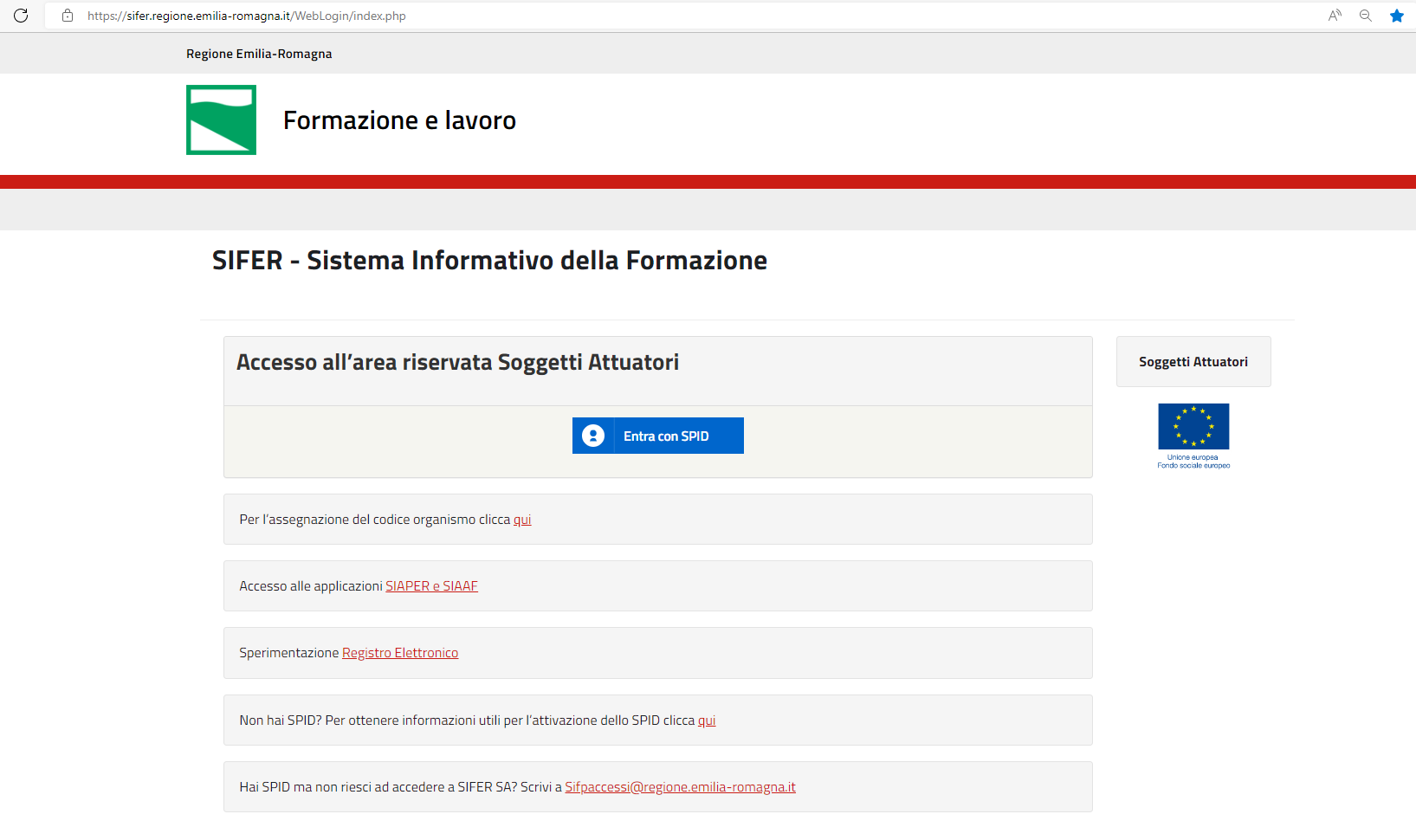 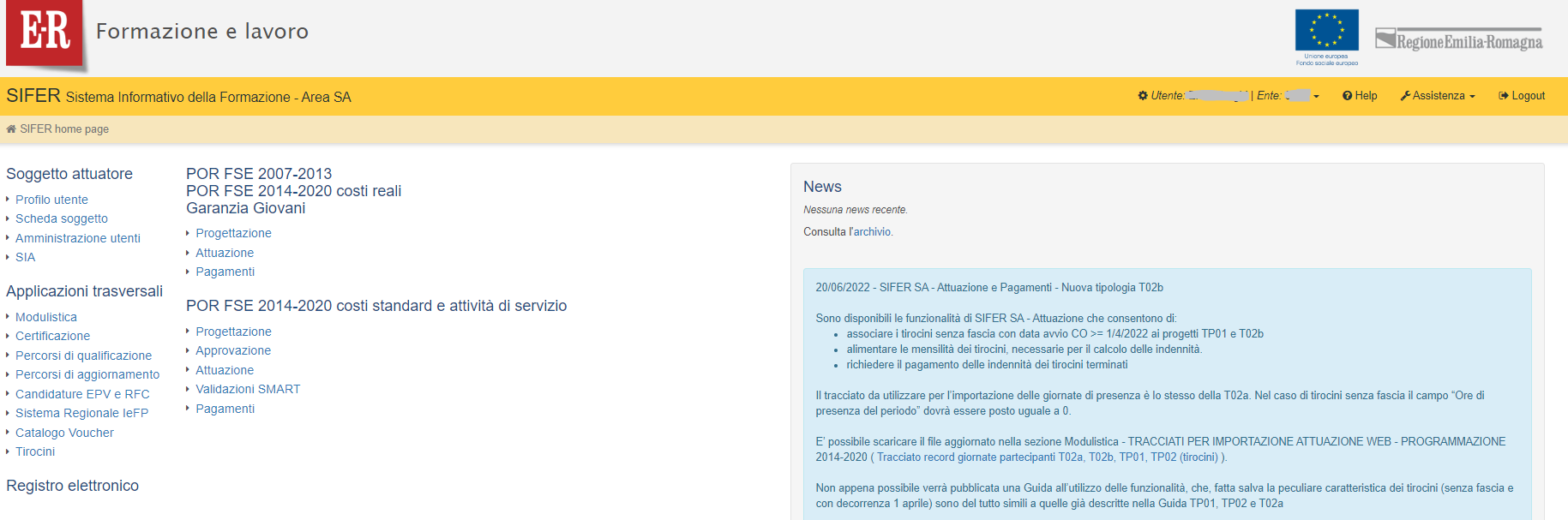 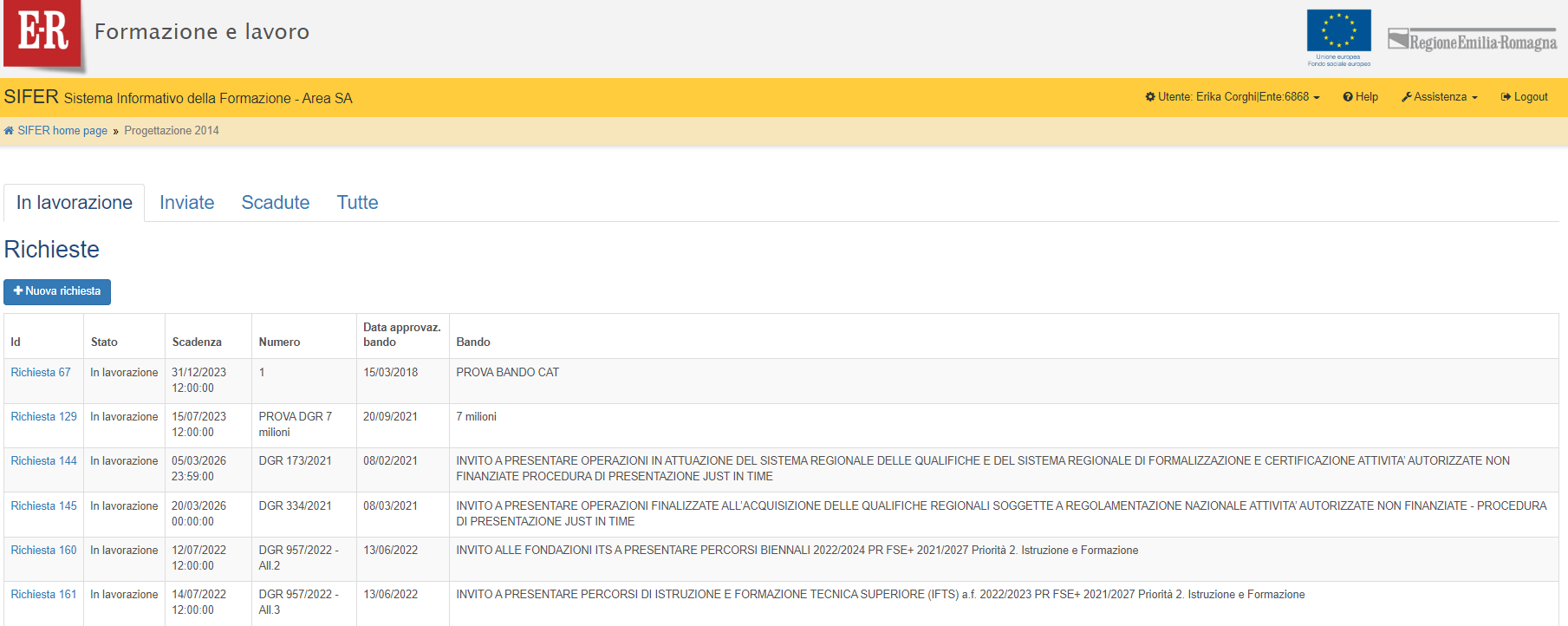 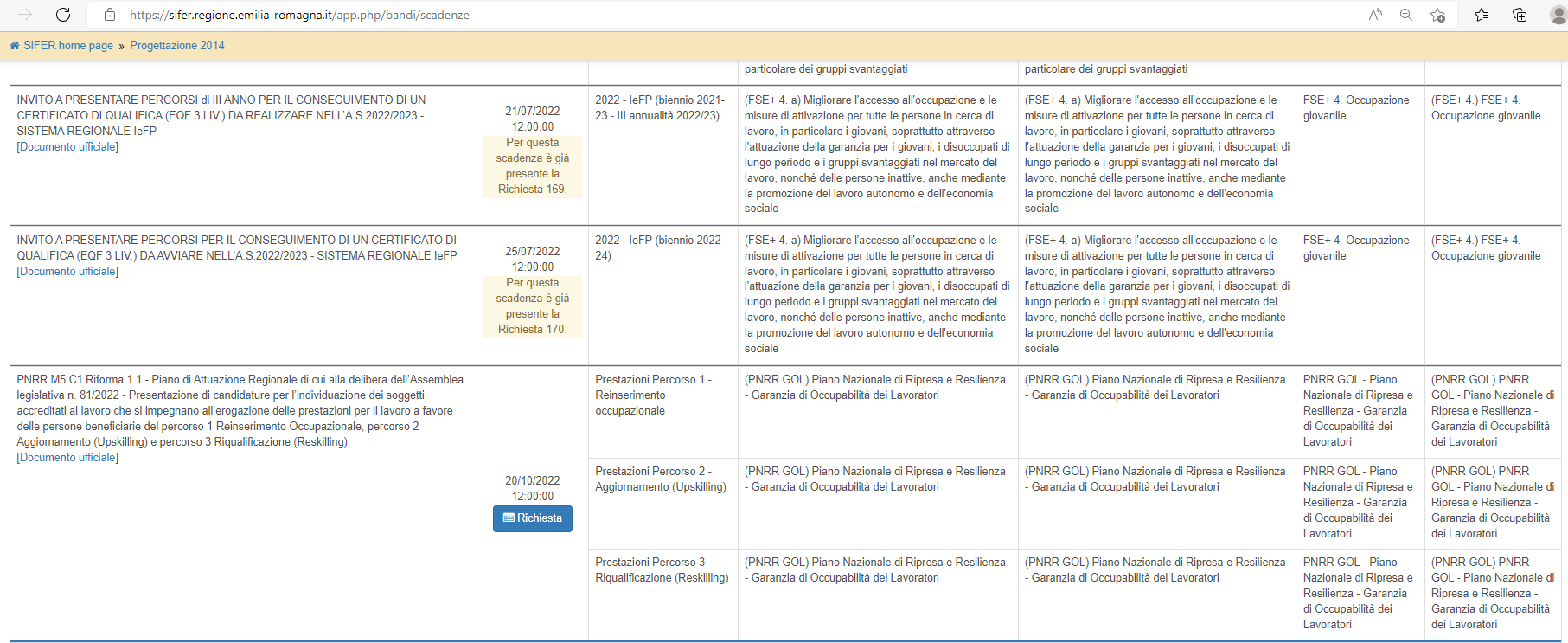 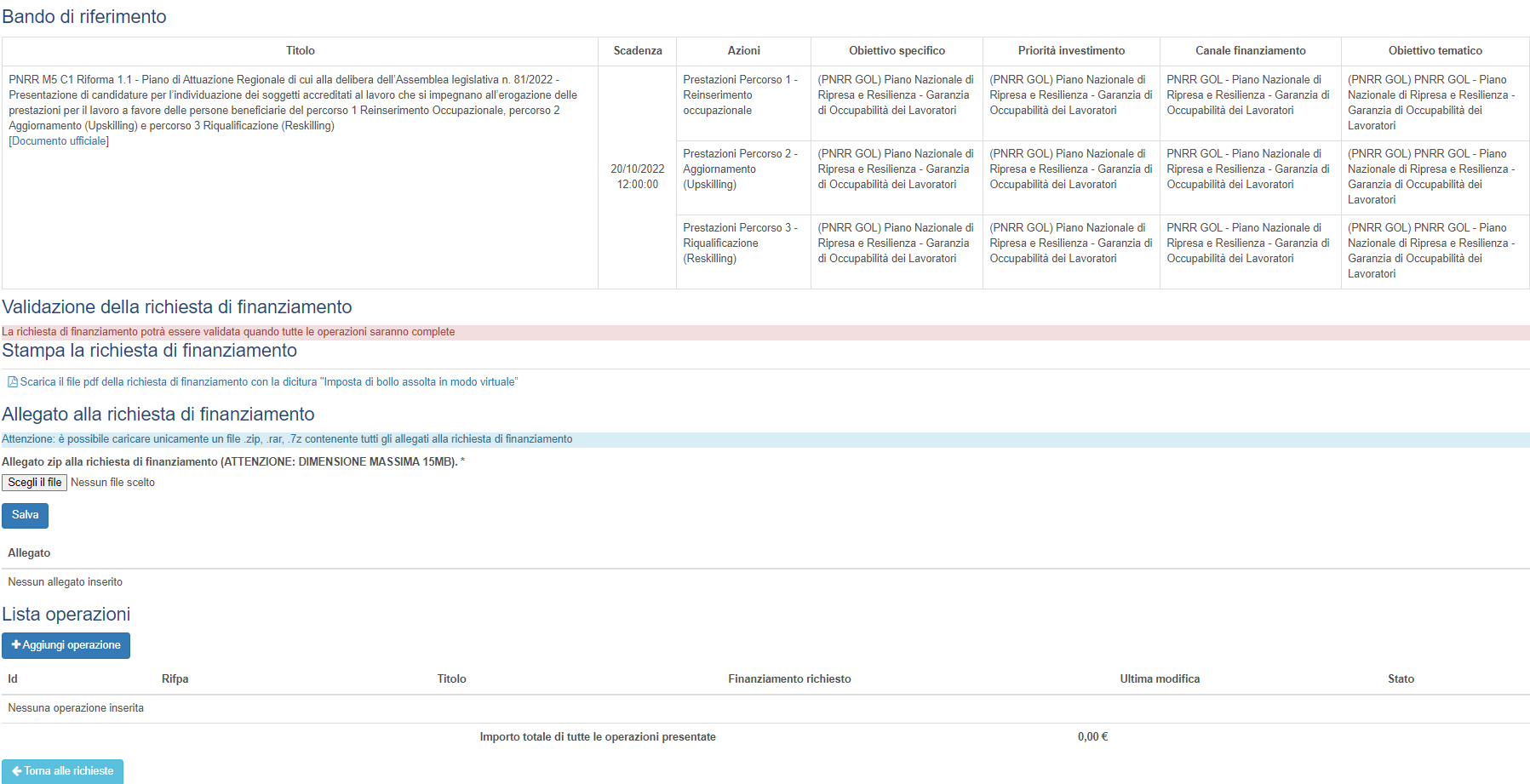 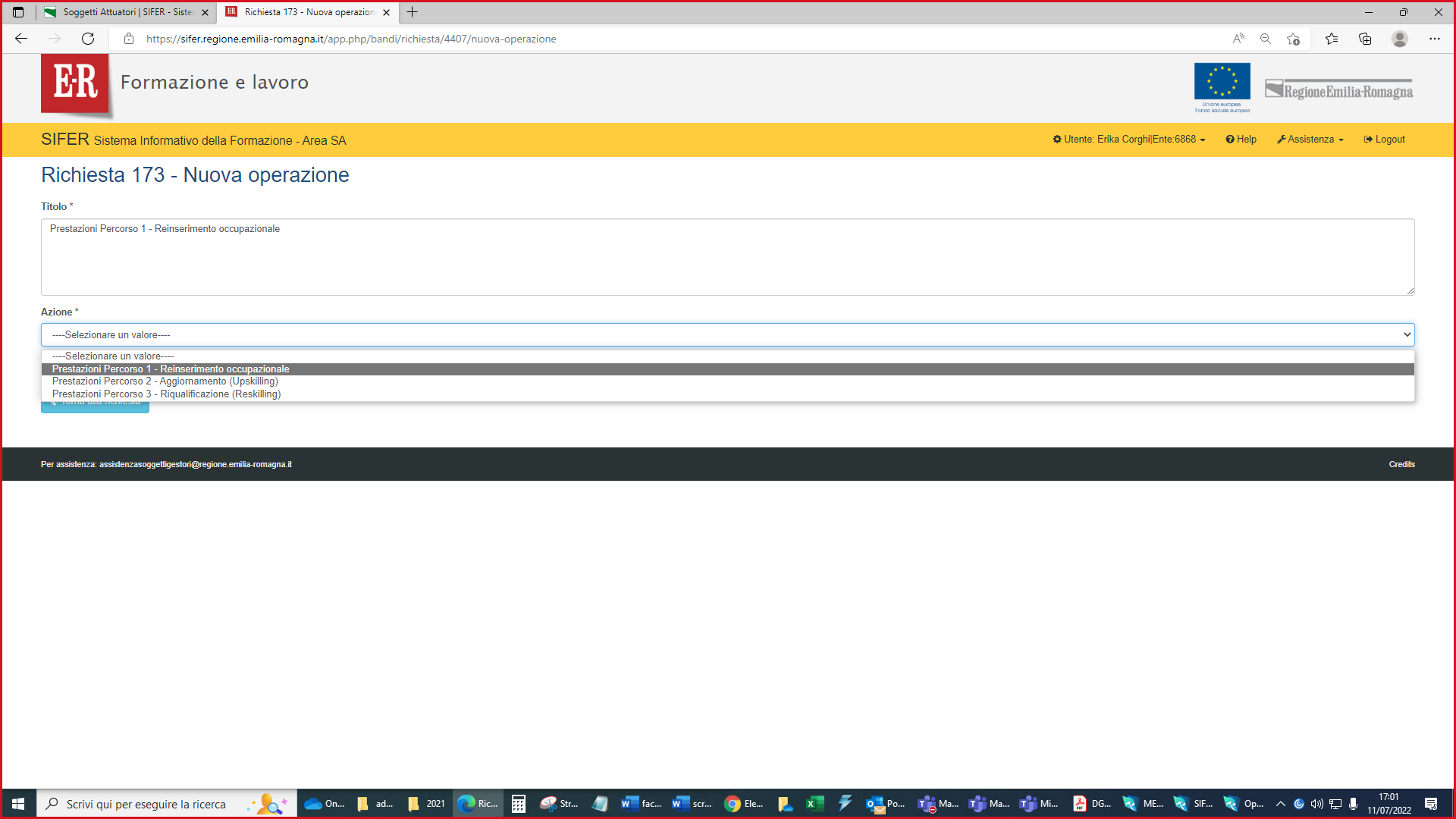 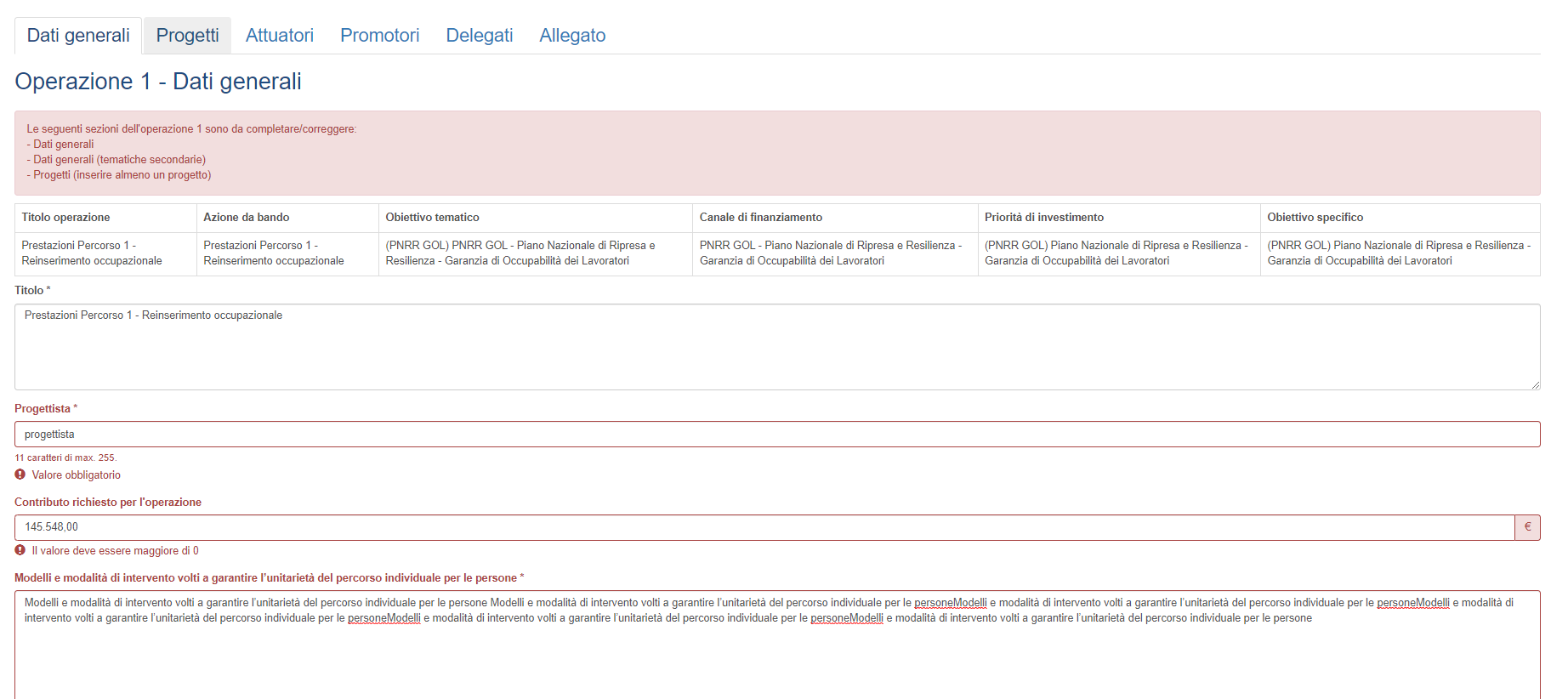 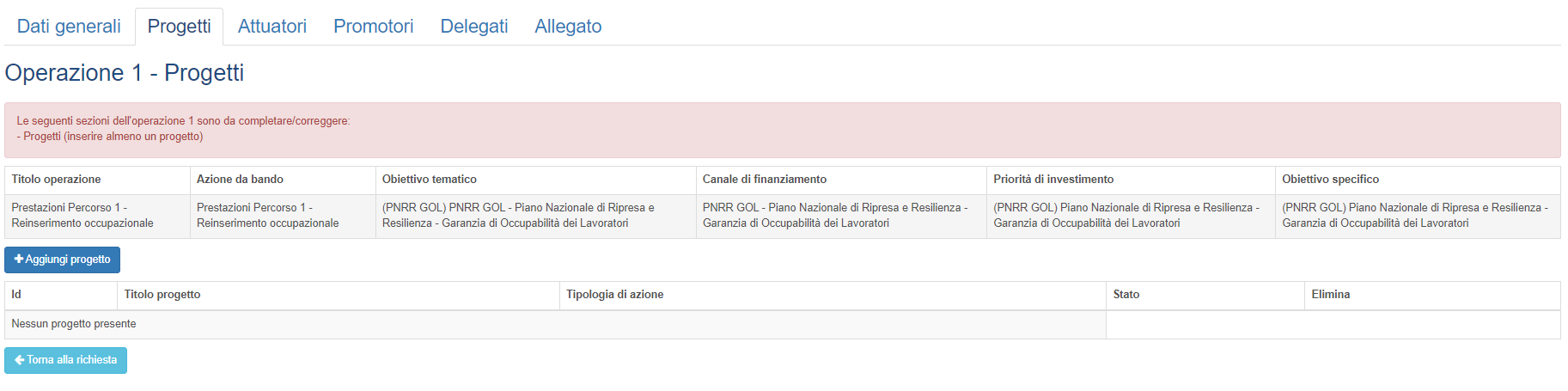 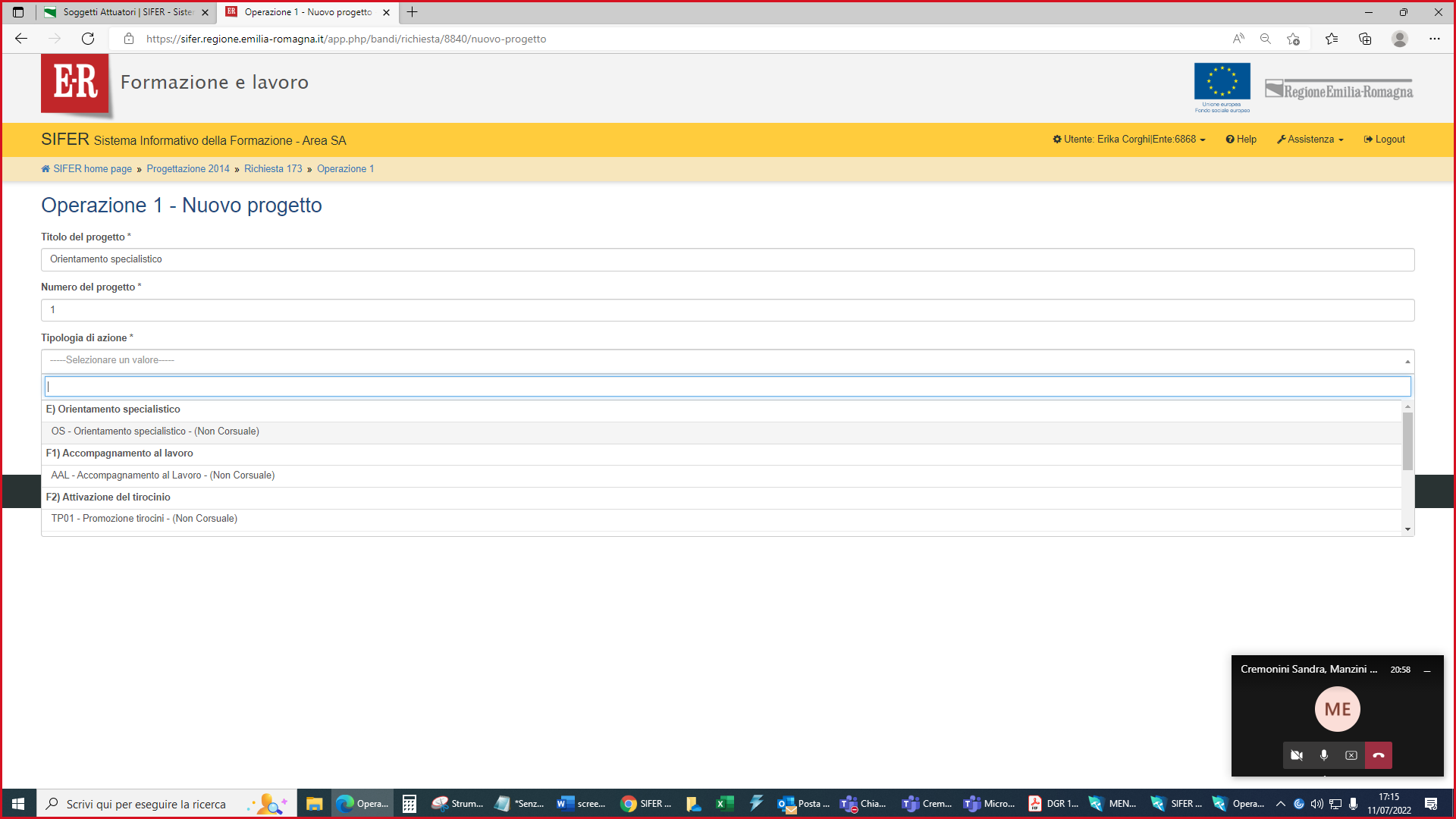 